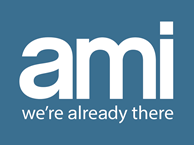 PREVACCINATION CHECKLIST FOR COVID-19 VACCINESPrint Name: _______________________________________  Date of Birth: _____________________Age: _________________  Email: ___________________________________ Phone: ______________Form Reviewed by____________________________________________ Date_____________________FOR OFFICE USE ONLYManufacturer:                        Pfizer                   Moderna                      J&J  		 Other____________1st dose                        2nd doseVaccination time: ______________________________          Site:           Left              RightLot Number: ____________________________		Expiration: _________________________Name of Vaccinator: (Print) _________________________________________________________Observed for:                         15 min                                   30 minCleared to leave by: (Print) __________________________________________________________Questions for person receiving vaccineYesNoAre you sick today? (fever, cough, vomiting in the last 24 hours)Are you currently in isolation for COVID-19 or have you been in close contact with someone who tested positive for COVID-19 in the past 14 days?Have you received a dose of the Covid-19 vaccine?If YES, what manufacturer?    Pfizer           Moderna       otherHave you received any vaccines in the past 14 days?Have you received antibody therapy for convalescent plasma for COVID-19 treatment in the past 90 days?Have you ever had a severe allergic reaction (anaphylactic) to any food, medication, vaccine or previous COVID-19 vaccine?If so, please list:Are you pregnant or breastfeeding?Do you have a weakened immune system caused by something such as cancer or HIV injection? Do you take immunosuppressive drugs or therapies?Do you have a bleeding disorder or are you taking a blood thinner?